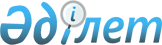 О внесении изменения в решение "Об утверждении бюджета Жанажолского сельского округа на 2024-2026 годы" от 28 декабря 2023 года № 110Решение Байганинского районного маслихата Актюбинской области от 4 июня 2024 года № 172
      Байганинский районный маслихат РЕШИЛ:
      1. Внести в решение "Об утверждении бюджета Жанажолского сельского округа на 2024-2026 годы" от 28 декабря 2023 года № 110 следующее изменение:
      пункт 1 изложить в новой редакции:
      "1. Утвердить бюджет Жанажолского сельского округа на 2024-2026 годы согласно приложениям 1, 2 и 3 соответственно, в том числе на 2024 год в следующих объемах:
      1) доходы – 45 241 тысяч тенге, в том числе:
      налоговые поступления –19 384 тысяч тенге;
      неналоговые поступления – 0 тенге;
      поступления от продажи основного капитала – 0 тенге;
      поступления трансфертов – 25 857 тысяч тенге;
      2) затраты – 47 711 тысяч тенге;
      3) чистое бюджетное кредитование – 0 тенге, в том числе:
      бюджетные кредиты – 0 тенге;
      погашение бюджетных кредитов – 0 тенге;
      4) сальдо по операциям с финансовыми активами – 0 тенге, в том числе:
      приобретение финансовых активов – 0 тенге;
      поступления от продажи финансовых активов государства – 0 тенге;
      5) дефицит (профицит) бюджета – -2 470 тысяч тенге;
      6) финансирование дефицита (использование профицита) бюджета – 2 470 тысяч тенге, в том числе:
      поступление займов – 0 тенге;
      погашение займов – 0 тенге;
      используемые остатки бюджетных средств – 2 470 тысяч тенге.".
      2. Приложение 1 к указанному решению изложить в новой редакции согласно приложению к настоящему решению.
      3. Настоящее решение вводится в действие с 1 января 2024 года. Бюджет Жанажолсого сельского округа 2024 год
					© 2012. РГП на ПХВ «Институт законодательства и правовой информации Республики Казахстан» Министерства юстиции Республики Казахстан
				
      Председатель Байганинского районного маслихата 

М. Сержан
Приложение к решению 
Байганинского районного 
маслихата от 4 июня 2024 года 
№ 172Приложение1 к решению 
Байганинского районного 
маслихата от 28 декабря 2023 
года № 110
Категория
Категория
Категория
Категория
Сумма (тысяч тенге)
Класс
Класс
Класс
Сумма (тысяч тенге)
Подкласс
Подкласс
Сумма (тысяч тенге)
Наименование
Сумма (тысяч тенге)
1. ДОХОДЫ
45 241
1
НАЛОГОВЫЕ ПОСТУПЛЕНИЯ
19 384
01
Подоходный налог
250
2
Индивидуальный подоходный налог
250
04
Налоги на собственность
1 546
1
Налоги на имущество
30
3
Земельный налог
4
4
Налог на транспортные средства
1 460
5
Единый земельный налог
52
05
Внутренние налоги на товары, работы и услуги
17 588
3
Поступления за использование природных и других ресурсов
17 588
4
Поступления трансфертов
25 857
02
Трансферты, из вышестоящих органов государственного управления
25 857
3
Трансферты из районного (города областного значения) бюджета
25 857
Функциональная группа
Функциональная группа
Функциональная группа
Функциональная группа
Функциональная группа
Сумма (тысяч тенге)
Функциональная подгруппа
Функциональная подгруппа
Функциональная подгруппа
Функциональная подгруппа
Сумма (тысяч тенге)
Администратор бюджетных программ
Администратор бюджетных программ
Администратор бюджетных программ
Сумма (тысяч тенге)
Программа
Программа
Сумма (тысяч тенге)
Наименование
Сумма (тысяч тенге)
ІІ. ЗАТРАТЫ
47 711
01
Государственные услуги общего характера
41 791
1
Представительные, исполнительные и другие органы, выполняющие общие функции государственного управления
41 791
124
Аппарат акима города районного значения, села, поселка, сельского округа
41 791
001
Услуги по обеспечению деятельности акима города районного значения, села, поселка,сельского округа
39 729
022
Капитальные расходы государственного органа
2 062
07
Жилищно-коммунальное хозяйство
5 920
3
Благоустройство населенных пунктов
5 920
124
Аппарат акима города районного значения, села, поселка, сельского округа
5 920
008
Освещение улиц в населенных пунктах
2 200
009
Обеспечение санитарии населенных пунктах
3 500
011
Блогоустройство и озеленение населенных пунктов
220
ІII. ЧИСТОЕ БЮДЖЕТНОЕ КРЕДИТОВАНИЕ
0
IV. Сальдо по операциям с финансовыми активами
0
V. Дефицит (профицит) бюджета
-2 470
VI. Финансирование дефицита (использование профицита) бюджета
2 470
Категория
Категория
Категория
Категория
Категория
Сумма (тысяч тенге)
класс
класс
класс
класс
Сумма (тысяч тенге)
подкласс
подкласс
подкласс
Сумма (тысяч тенге)
Наименование
Сумма (тысяч тенге)
8
Используемые остатки бюджетных средств
2 470
01
Остатки бюджетных средств
2 470
1
Свободные остатки бюджетных средств
2 470